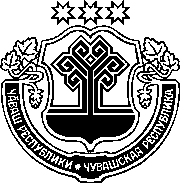 ЗаконЧувашской РеспубликиО ПОРЯДКЕ предварительного уведомления Главы Чувашской Республики лицами, замещающими отдельные государственные должности Чувашской Республики, о НАМЕРЕНИИ участвовать на безвозмездной основе в управлении некоммерческИМИ организациЯМИ ПринятГосударственным СоветомЧувашской Республики9 июля 2020 годаСтатья 1 Настоящий Закон в соответствии с Федеральным законом от 25 декабря 2008 года № 273-ФЗ "О противодействии коррупции" определяет порядок предварительного уведомления Главы Чувашской Республики лицами, замещающими государственные должности Чувашской Республики (за исключением депутатов Государственного Совета Чувашской Республики и мировых судей Чувашской Республики) (далее – государственные должности 
Чувашской Республики), если федеральными законами не установлено иное, о намерении участвовать на безвозмездной основе в управлении некоммерческими организациями. Статья 21. Лица, замещающие государственные должности Чувашской Республики, если федеральными законами не установлено иное, вправе участвовать на безвозмездной основе в управлении некоммерческими организациями (кроме участия в управлении политической партией, органом профессионального союза, участия в съезде (конференции) или общем собрании иной общественной организации, жилищного, жилищно-строительного, гаражного кооперативов, товарищества собственников недвижимости) (далее – некоммерческие организации) с предварительным уведомлением Главы Чувашской Республики.2. До начала участия на безвозмездной основе в управлении некоммерческой организацией лицо, замещающее государственную должность Чувашской Республики, составляет на имя Главы Чувашской Республики уведомление о намерении участвовать на безвозмездной основе в управлении некоммерческой организацией в письменном виде по форме, утвержденной указом Главы Чувашской Республики (далее – уведомление).3. Уведомление представляется в орган исполнительной власти Чувашской Республики, уполномоченный Главой Чувашской Республики на исполнение функций органа Чувашской Республики по профилактике коррупционных и иных правонарушений (далее – уполномоченный орган).4. Лицо, участвующее на безвозмездной основе в управлении некоммерческой организацией на день назначения или избрания на государственную должность Чувашской Республики, представляет в уполномоченный орган уведомление не позднее следующего рабочего дня после дня назначения, избрания на государственную должность Чувашской Республики.5. Уполномоченный орган регистрирует уведомление в журнале регистрации уведомлений лиц, замещающих государственные должности Чувашской Республики, о намерении участвовать на безвозмездной основе в управлении некоммерческой организацией в день его поступления, осуществляет контроль в рамках своей компетенции.6. Форма журнала регистрации уведомлений лиц, замещающих государственные должности Чувашской Республики, о намерении участвовать на безвозмездной основе в управлении некоммерческой организацией утверждается указом Главы Чувашской Республики.Статья 31. Уведомление представляется уполномоченным органом Главе Чувашской Республики в течение пяти рабочих дней со дня регистрации уведомления.2. Уведомление в течение одного рабочего дня со дня его рассмотрения Главой Чувашской Республики направляется уполномоченным органом 
в кадровую службу соответствующего государственного органа Чувашской Республики, которой ведется личное дело лица, замещающего государственную должность Чувашской Республики.Статья 4Лицо, замещающее государственную должность Чувашской Республики, участвующее в управлении некоммерческой организацией, не позднее десяти календарных дней со дня изменения наименования, местонахождения и адреса некоммерческой организации, реорганизации некоммерческой организации, изменения единоличного исполнительного органа или коллегиального органа, в качестве которого или в качестве члена которого данное лицо участвует на безвозмездной основе в управлении некоммерческой организацией, изменения наименования соответствующего органа или его полномочий уведомляет об этом Главу Чувашской Республики.Статья 5Настоящий Закон вступает в силу по истечении десяти дней после дня его официального опубликования.г. Чебоксары14 июля 2020 года№ 56Временно исполняющийобязанности ГлавыЧувашской РеспубликиО. Николаев